土曜学習「わがまち　多治見大好き講座」　第三期募集案内－　土曜学習に参加して多治見博士になろう　－　　　　　　　　　　　　　　    　　　   　   平成２８年１０月多治見市教育研究所土曜学習「わがまち 多治見大好き講座」第三期の参加者を募集します。今回は，１１月分の募集です。参加を希望される方は，下記要領にしたがってお申込みください。インターネットを使っての申込みもできます。パソコンやスマートホン，インターネットにつながる携帯電話をお持ちの方は，是非ご利用ください。記１　対　　　象　　多治見市在住 小・中学生　2　申込方法　 インターネット，電話（２３－５９２０）または，FAX（２３－５９２１）にて多治見市教育研究所までお申し込みください。申込期限：１０月２０日（木）＜インターネットでお申込みいただけると助かります ＞・教育研究所のホームページに申込フォームへのリンクを貼っておきます。そちらから，申込フォームへ移動してください。 　多治見市教育研究所ＵＲＬ　　http://school.city.tajimi.lg.jp/kyoiku/ 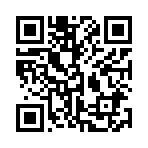 ・ 一人ずつ申し込んでもらうことになりますが，兄弟姉妹は組にして抽選します。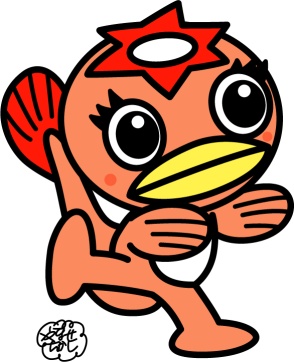 ・このＱＲコードからは，直接，申込みフォームへ移動できます。ここからは申し込めない携帯電話も一部ございます。その場合は，電話または， FAXでお申込みください。3　講座内容   【講座番号６】　１１月２６日(土)　　　多治見ふるさとしごと塾　　※　報道機関の取材に応じ，講座の様子を写真等で幅広く紹介します。教育研究所ホームページでも，活動の様子を紹介する予定です。多治見市教育研究所　宛　　　　FAX：23-5921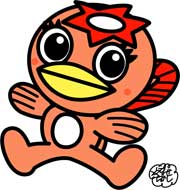 土曜学習申込書（１１月分）※  兄弟姉妹の場合のみ，まとめてお申込みいただけます。（同一グループになるとは限りません。）＜参加児童・生徒＞1月21日（土）のタイル貼り「多治見のまちをタイルでかざろう －タイルアートに挑戦－」への参加希望の有無を○で囲ってお知らせください。1月21日（土）のこの催しは，ご家族も参加できます。ファックスで送信の場合は，裏表のまちがいのないようご確認をお願いします。内　容時刻・会場対象・募集人員持ち物等１時間目は，「タイルデザインに挑戦」，２時間目は，弁護士さん，印刷屋さん，新聞屋さん，税理士さんなど，多治見で活躍しておられるさまざまな職種の方からお話を聞いたり，仕事を体験させてもらったりします。３時間目は多治見市出身のシンガーソングライター佐藤梓さんのミニコンサートです。８：４５～１２：０0〈受付８：３０～　〉とうしん学びの丘　　　　“エール”小１～中３１００名絵をかく道具・鉛筆・消しゴム・色鉛筆・クレヨンクレバスなど担当課多治見市教育研究所　担当　宮島　敦子　 TEL　２３－５９２０保護者名連絡先電話番号学校名学年ふ　　り　　が　　な参加児童・生徒名1月21日タイルアートへの参加1             学校     年希望する・希望しない1第１希望　　　　　　　　　　   第２希望　　　　　　　　　　  第３希望番号　 しごと名          　        番号　 しごと名          　       番号　 しごと名第１希望　　　　　　　　　　   第２希望　　　　　　　　　　  第３希望番号　 しごと名          　        番号　 しごと名          　       番号　 しごと名第１希望　　　　　　　　　　   第２希望　　　　　　　　　　  第３希望番号　 しごと名          　        番号　 しごと名          　       番号　 しごと名希望する・希望しない2学校年希望する・希望しない2第１希望　　　　　　　　　　   第２希望　　　　　　　　　　  第３希望番号　 しごと名    　              番号　 しごと名        　         番号　 しごと名第１希望　　　　　　　　　　   第２希望　　　　　　　　　　  第３希望番号　 しごと名    　              番号　 しごと名        　         番号　 しごと名第１希望　　　　　　　　　　   第２希望　　　　　　　　　　  第３希望番号　 しごと名    　              番号　 しごと名        　         番号　 しごと名希望する・希望しない3学校年希望する・希望しない3第１希望　　　　　　　　　　   第２希望　　　　　　　　　　  第３希望番号　 しごと名                　  番号　 しごと名              　   番号　 しごと名第１希望　　　　　　　　　　   第２希望　　　　　　　　　　  第３希望番号　 しごと名                　  番号　 しごと名              　   番号　 しごと名第１希望　　　　　　　　　　   第２希望　　　　　　　　　　  第３希望番号　 しごと名                　  番号　 しごと名              　   番号　 しごと名希望する・希望しない4学校年希望する・希望しない4第１希望　　　　　　　　　　   第２希望　　　　　　　　　　  第３希望番号　 しごと名               　   番号　 しごと名           　      番号　 しごと名第１希望　　　　　　　　　　   第２希望　　　　　　　　　　  第３希望番号　 しごと名               　   番号　 しごと名           　      番号　 しごと名第１希望　　　　　　　　　　   第２希望　　　　　　　　　　  第３希望番号　 しごと名               　   番号　 しごと名           　      番号　 しごと名希望する・希望しない